         Welcome to the Summer Term in Badger Class!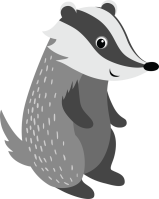 What a glorious Easter!  I’m sure you all had lots of fun.We’ve an exciting term ahead.  Our topic and focus for this term is the Anglo Saxons, I for one can’t wait for our trip to Sutton Hoo later in the term, details to follow. if your child has any books, artefacts or photographs related to the topic that they would like to share with the class please encourage them to bring them in.  You may wish to visit West Stow with your child to explore life as an Anglo Saxon and I also believe that Grimes Graves is re-opening. Topic OverviewAs Writers we will focus on the Anglo Saxon story Beowolf, we will use this to inspire our writing using it to write our own mythical stories as well as write poetry using alliteration.  We will also create Reports based on Anglo Saxon life as well as use our visit to Sutton Hoo to write a re-count.  As Mathematicians we will learn about 3d shapes, position and direction and statistics as well as revisiting fractions and decimals.  We will also have a big push on using the skills we have learnt in maths to solve word problems using all four operations.    As Scientists we will be finding out about rocks and how sound is heard.  As Geographers we will look at maps and find out where the Anglo Saxons came from and where and why they settled.  As Historians we will immerse ourselves in Anglo Saxon life. As Artists we will design, create and evaluate a sewing project…ReadingWe listen to your child read regularly in school, but ask that you try to listen to your child each day at home.  Ten minutes a day really makes a huge impact on your child’s progress, this not only supports reading but the whole curriculum.  Your continued support with this is most appreciated. Spellings and Times TablesSpellings and times tables will be set and tested each Friday.  Again, support at home learning these not only helps with the test but filters through in lessons.Water BottlesPlease can you make sure that your child has a named water bottle in school every day.  I don’t like the children using cups as this is un-hygienic .  The water bottle will return home every evening.Named ClothesPlease can I ask that school jumpers, trousers, skirts and t-shirts are all named, last term we ended up with lots of extra clothing that I struggled to return to their owners.MessagesAs always, if you have any questions or concerns please come and see me, after school is easier as I have more time or if you would prefer, please make an appointment through Mrs Pipe.  If you need to get a message to me, feel free to write it in your child’s reading diary, these are checked every morning by Miss Worger and messages are passed on. Share TimeWe have a share time every Friday afternoon. This is an opportunity for your child to share something that is important to them with their friends.  However, we don’t have time for every child to share every week so please don’t feel that they have to contribute.Parental Help!I would really like to create a sewing project with the children that they will be able to use at home and keep as a momentum of their time in Badger Class.  In order to be able to do this I will need some help from another adult, if you or a grandparent are nifty with a sewing machine and are able to join us on a Tuesday afternoon 1:30-3 please come and speak to me.  Without an extra adult we won’t be able to carry out this project.Many thanks for your continued support Mrs Fairlie